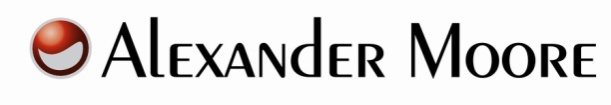 H Alexander Moore SA (SAP Gold Partner & SAP Software Solution Provider) παρέχει ολοκληρωμένες υπηρεσίες Οργάνωσης Επιχειρήσεων με χρήση των πλέον εξελιγμένων Τεχνολογιών (SAP, Big Data, Mobile).  Στα πλαίσια της ταχείας ανάπτυξης της στην Ελλάδα και Διεθνώς επιθυμεί να προσλάβει δυναμικά και φιλόδοξα στελέχη για τις ακόλουθες θέσεις:Α. ERP Managing Consultant (Κωδικός: ERP.ΜC 2015/05) Είναι υπεύθυνος/η για την Διαχείριση και Υλοποίηση Έργων Οργάνωσης – Πληροφορικής SAP Business One. Στόχος των έργων αποτελεί η αύξηση της ανταγωνιστικότητας ενός ευρέως φάσματος Επιχειρήσεων με εφαρμογή των πλέον σύγχρονων μεθοδολογιών της SAP και Οργάνωσης. Απαραίτητα προσόντα:Εμπειρία τουλάχιστον 5 ετών σε υλοποίηση συστημάτων ERP (SAP, Navision, Softone, Entersoft, Singular)Άριστη γνώση τουλάχιστον των ακόλουθων Επιχειρησιακών Διαδικασιών:Γενική Λογιστική & Οικονομική Διαχείριση Εμπορική Διαχείριση, CRMΔιαχείριση Εφοδιαστικής ΑλυσίδαςΔυνατότητα Διοίκησης Oμάδας ΈργουΓνώση μεθόδων Διαχείρισης  ΈργωνΔιαχείριση σχέσεων με πελάτεςΙκανότητα επικοινωνίας (σε γραπτό και προφορικό λόγο)Γνώση MS SQL Β. ERP Senior Business Consultant (Κωδικός: ERP.SBC 2015/05) Εχει κρίσιμο ρόλο στην υλοποίηση φιλόδοξων έργων Οργάνωσης/ Πληροφορικής SAP Business One. Στόχος είναι η ανάπτυξη και υλοποίηση επιχειρησιακών λύσεων σε Επιχειρήσεις με χρήση του SAP Business One. Απαραίτητα προσόντα:Eμπειρία  τουλάχιστον 2 χρόνια σε συστήματα ERP (SAP, Navision, Softone, Entersoft, Singular)  Πολύ καλή γνώση των ακόλουθων Επιχειρησιακών Διαδικασιών:Γενική Λογιστική & Οικονομική Διαχείριση Εμπορική Διαχείριση, CRMΔιαχείριση Εφοδιαστικής ΑλυσίδαςΓνώση μεθόδων Διαχείρισης ΈργωνΕυχέρεια και άνεση στην προφορική και γραπτή επικοινωνίαΓνώση MS SQL Γ. ERP Senior Technical Consultant (Κωδικός: ERP.STC 2015/05)Συμμετέχει στην ανάπτυξη εξειδικευμένων επιχειρησιακών εφαρμογών που σχετίζονται με ERP (SAP Business One), Big Data (HANA) και Mobile apps με χρήση κατάλληλων πλατφορμων (Globo).Απαραίτητα προσόντα:Αριστη γνώση ανάπτυξης σε περιβάλλον .ΝΕΤ,  MSSQL (τουλάχιστον 2 χρόνια προυπηρεσία)Βασική Γνώση στην λειτουργία ERP (SAP, Softone, Entersoft, Singular)Βασική Γνώση Java, HTML5Mobility DevelopmentΜεθοδολογίες ανάπτυξης εφαρμογώνΒασικά προσόντα για όλες τις θέσεις εργασίας:Πτυχίο σχολής σε σε σχετικό αντικείμενο όπως: Οργάνωση Επιχειρήσεων, Πολυτεχνικές Σχολές, Οικονομικές Σχολές, ΠληροφορικήΓνώση τουλάχιστον Αγγλικής γλώσσαςΔημιουργικότητα και Ομαδικό πνεύμαΓια τους συνεργάτες που θα επιλεχθούν παρέχεται:ανταγωνιστικό πακέτο αποδοχών προγράμματα συνεχούς ανάπτυξης και εκπαίδευσης σε νέες τεχνολογίεςπροοπτικές εξέλιξης στην Ελλάδα και στο ΕξωτερικόΠαρακαλούμε αποστείλατε Βιογραφικό Σημείωμα μέσω email: hr@alexandermoore.com . Υποχρεωτική για την επεξεργασία της αίτησης σας είναι η αναφορά του κωδικού της αγγελίας.